ИнструкцииВидеоинструкции по работе с анализатором по ссылке:https://www.youtube.com/playlist?list=PLJF310Xgo605HNFMQbFAld8o8ZQTi-DRRПо мере появления новых инструкций мы будем добавлять новые видео в этот плейлист. Пожалуйста, отслеживайте этот момент самостоятельно.Лучше всего подписаться на обновления нашего канала, вам будут приходить уведомления в Youtube.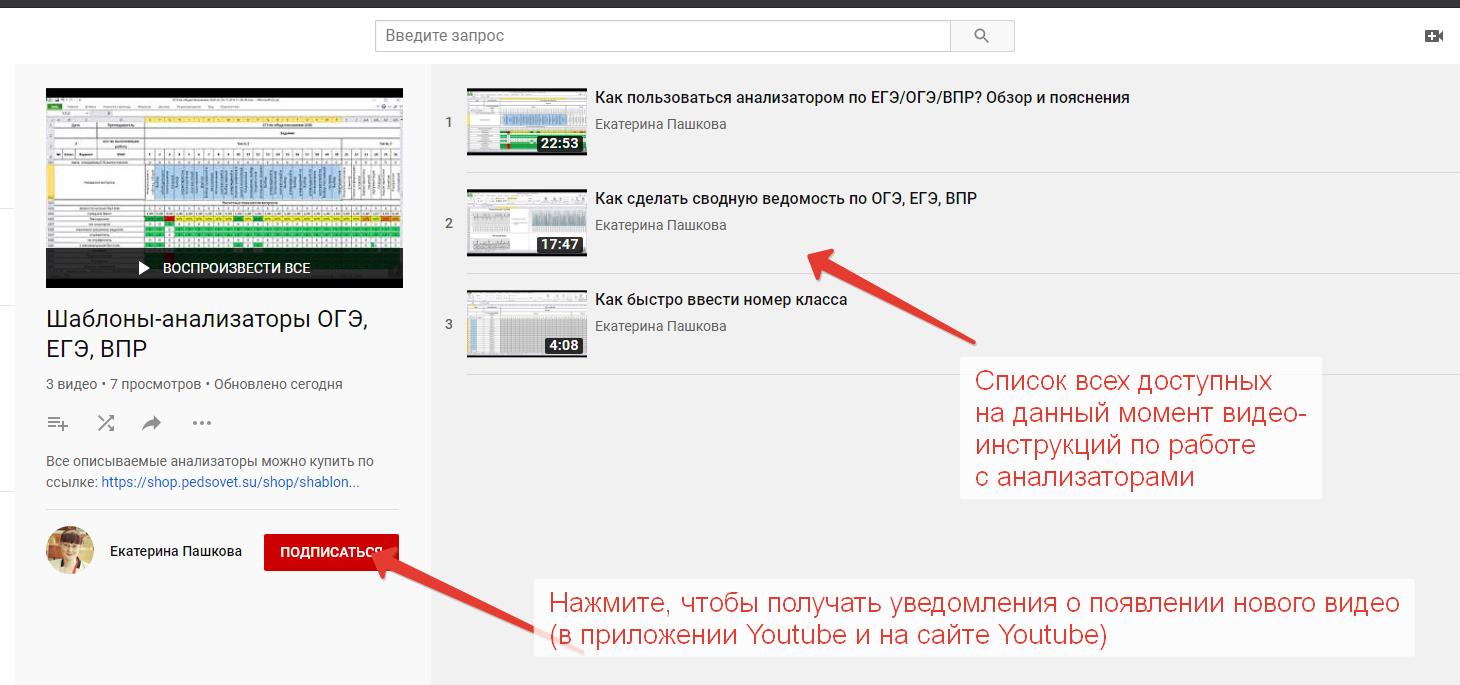 Есть вопросы по использованию? Пишите на info@pedsovet.su Посмотреть и купить другие анализаторы:https://shop.pedsovet.su/shop/shablony-analiatory 